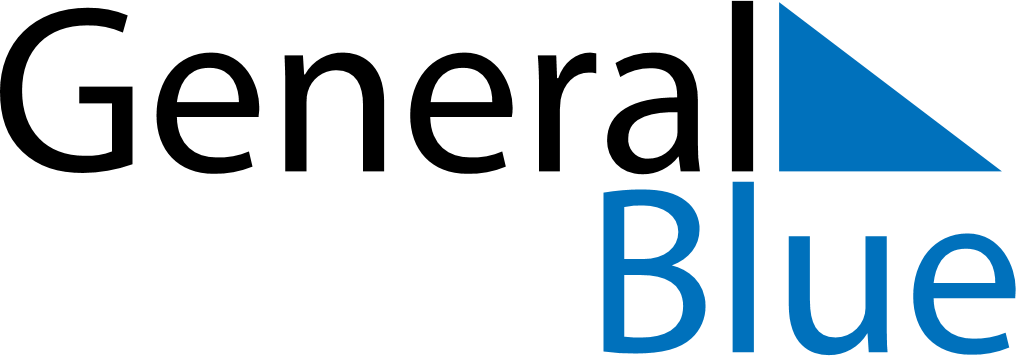 Weekly CalendarJanuary 27, 2020 - February 2, 2020Weekly CalendarJanuary 27, 2020 - February 2, 2020Weekly CalendarJanuary 27, 2020 - February 2, 2020Weekly CalendarJanuary 27, 2020 - February 2, 2020Weekly CalendarJanuary 27, 2020 - February 2, 2020Weekly CalendarJanuary 27, 2020 - February 2, 2020MONDAYJan 27TUESDAYJan 28TUESDAYJan 28WEDNESDAYJan 29THURSDAYJan 30FRIDAYJan 31SATURDAYFeb 01SUNDAYFeb 02